Зарегистрировано в Минюсте России 27 августа 2020 г. N 59497МИНИСТЕРСТВО НАУКИ И ВЫСШЕГО ОБРАЗОВАНИЯРОССИЙСКОЙ ФЕДЕРАЦИИПРИКАЗот 13 августа 2020 г. N 1016ОБ УТВЕРЖДЕНИИФЕДЕРАЛЬНОГО ГОСУДАРСТВЕННОГО ОБРАЗОВАТЕЛЬНОГО СТАНДАРТАВЫСШЕГО ОБРАЗОВАНИЯ - БАКАЛАВРИАТ ПО НАПРАВЛЕНИЮ ПОДГОТОВКИ38.03.04 ГОСУДАРСТВЕННОЕ И МУНИЦИПАЛЬНОЕ УПРАВЛЕНИЕВ соответствии с подпунктом 4.2.38 пункта 4.2 Положения о Министерстве науки и высшего образования Российской Федерации, утвержденного постановлением Правительства Российской Федерации от 15 июня 2018 г. N 682 (Собрание законодательства Российской Федерации, 2018, N 26, ст. 3851; 2020, N 13, ст. 1944), и пунктом 27 Правил разработки, утверждения федеральных государственных образовательных стандартов и внесения в них изменений, утвержденных постановлением Правительства Российской Федерации от 12 апреля 2019 г. N 434 (Собрание законодательства Российской Федерации, 2019, N 16, ст. 1942), приказываю:1. Утвердить прилагаемый федеральный государственный образовательный стандарт высшего образования - бакалавриат по направлению подготовки 38.03.04 Государственное и муниципальное управление (далее - стандарт).2. Установить, что:образовательная организация высшего образования вправе осуществлять в соответствии со стандартом обучение лиц, зачисленных до вступления в силу настоящего приказа, с их согласия;прием на обучение в соответствии с федеральным государственным образовательным стандартом высшего образования по направлению подготовки 38.03.04 Государственное и муниципальное управление (уровень бакалавриата), утвержденным приказом Министерства образования и науки Российской Федерации от 10 декабря 2014 г. N 1567 (зарегистрирован Министерством юстиции Российской Федерации 5 февраля 2015 г., регистрационный N 35894), прекращается 31 декабря 2020 года.Врио МинистраА.В.НАРУКАВНИКОВПриложениеУтвержденприказом Министерства наукии высшего образованияРоссийской Федерацииот 13 августа 2020 г. N 1016ФЕДЕРАЛЬНЫЙ ГОСУДАРСТВЕННЫЙ ОБРАЗОВАТЕЛЬНЫЙ СТАНДАРТВЫСШЕГО ОБРАЗОВАНИЯ - БАКАЛАВРИАТ ПО НАПРАВЛЕНИЮ ПОДГОТОВКИ38.03.04 ГОСУДАРСТВЕННОЕ И МУНИЦИПАЛЬНОЕ УПРАВЛЕНИЕI. Общие положения1.1. Настоящий федеральный государственный образовательный стандарт высшего образования (далее - ФГОС ВО) представляет собой совокупность обязательных требований при реализации основных профессиональных образовательных программ высшего образования - программ бакалавриата по направлению подготовки 38.03.04 Государственное и муниципальное управление (далее соответственно - программа бакалавриата, направление подготовки).1.2. Получение образования по программе бакалавриата допускается только в образовательной организации высшего образования (далее - Организация).1.3. Обучение по программе бакалавриата в Организации может осуществляться в очной, очно-заочной и заочной <1> формах.--------------------------------<1> Обучение по программе бакалавриата в заочной форме допускается при получении лицами второго или последующего высшего образования.1.4. Содержание высшего образования по направлению подготовки определяется программой бакалавриата, разрабатываемой и утверждаемой Организацией самостоятельно. При разработке программы бакалавриата Организация формирует требования к результатам ее освоения в виде универсальных, общепрофессиональных и профессиональных компетенций выпускников (далее вместе - компетенции).Организация разрабатывает программу бакалавриата в соответствии с ФГОС ВО с учетом соответствующей примерной основной образовательной программы, включенной в реестр примерных основных образовательных программ (далее - ПООП).1.5. При реализации программы бакалавриата Организация вправе применять электронное обучение, дистанционные образовательные технологии.Электронное обучение, дистанционные образовательные технологии, применяемые при обучении инвалидов и лиц с ограниченными возможностями здоровья (далее - инвалиды и лица с ОВЗ), должны предусматривать возможность приема-передачи информации в доступных для них формах.1.6. Реализация программы бакалавриата осуществляется Организацией как самостоятельно, так и посредством сетевой формы.1.7. Программа бакалавриата реализуется на государственном языке Российской Федерации, если иное не определено локальным нормативным актом Организации <2>.--------------------------------<2> Статья 14 Федерального закона от 29 декабря 2012 г. N 273-ФЗ "Об образовании в Российской Федерации" (Собрание законодательства Российской Федерации, 2012, N 53, ст. 7598; 2018, N 32, ст. 5110).1.8. Срок получения образования по программе бакалавриата (вне зависимости от применяемых образовательных технологий):в очной форме обучения, включая каникулы, предоставляемые после прохождения государственной итоговой аттестации, составляет 4 года;в очно-заочной или заочной формах обучения увеличивается не менее чем на 6 месяцев и не более чем на 1 год по сравнению со сроком получения образования в очной форме обучения;при обучении по индивидуальному учебному плану инвалидов и лиц с ОВЗ может быть увеличен по их заявлению не более чем на 1 год по сравнению со сроком получения образования, установленным для соответствующей формы обучения.1.9. Объем программы бакалавриата составляет 240 зачетных единиц (далее - з.е.) вне зависимости от формы обучения, применяемых образовательных технологий, реализации программы бакалавриата с использованием сетевой формы, реализации программы бакалавриата по индивидуальному учебному плану.Объем программы бакалавриата, реализуемый за один учебный год, составляет не более 70 з.е. вне зависимости от формы обучения, применяемых образовательных технологий, реализации программы бакалавриата с использованием сетевой формы, реализации программы бакалавриата по индивидуальному учебному плану (за исключением ускоренного обучения), а при ускоренном обучении - не более 80 з.е.1.10. Организация самостоятельно определяет в пределах сроков и объемов, установленных пунктами 1.8 и 1.9 ФГОС ВО:срок получения образования по программе бакалавриата в очно-заочной или заочной формах обучения, а также по индивидуальному учебному плану, в том числе при ускоренном обучении;объем программы бакалавриата, реализуемый за один учебный год.1.11. Область профессиональной деятельности <3> и (или) сферы профессиональной деятельности, в которых выпускники, освоившие программу бакалавриата (далее - выпускники), могут осуществлять профессиональную деятельность:--------------------------------<3> Таблица приложения к приказу Министерства труда и социальной защиты Российской Федерации от 29 сентября 2014 г. N 667н "О реестре профессиональных стандартов (перечне видов профессиональной деятельности)" (зарегистрирован Министерством юстиции Российской Федерации 19 ноября 2014 г., регистрационный N 34779) с изменением, внесенным приказом Министерства труда и социальной защиты Российской Федерации от 9 марта 2017 г. N 254н (зарегистрирован Министерством юстиции Российской Федерации 29 марта 2017 г., регистрационный N 46168).01 Образование и наука (в сферах: образования; научных исследований);сфера публичного управления, в том числе деятельность государственных и муниципальных органов, а также деятельность организаций по реализации функций и полномочий государственных и муниципальных органов.Выпускники могут осуществлять профессиональную деятельность в других областях профессиональной деятельности и (или) сферах профессиональной деятельности при условии соответствия уровня их образования и полученных компетенций требованиям к квалификации работника.1.12. В рамках освоения программы бакалавриата выпускники могут готовиться к решению задач профессиональной деятельности следующих типов:организационно-управленческий;политико-административный;исследовательский;информационно-методический;коммуникативный;проектный;организационно-регулирующий;исполнительно-распорядительный;контрольно-надзорный.1.13. При разработке программы бакалавриата Организация устанавливает направленность (профиль) программы бакалавриата, которая соответствует направлению подготовки в целом или конкретизирует содержание программы бакалавриата в рамках направления подготовки путем ориентации ее на:область профессиональной деятельности и (или) сферу (сферы) профессиональной деятельности выпускников;тип (типы) задач и задачи профессиональной деятельности выпускников;при необходимости - на объекты профессиональной деятельности выпускников или область (области) знания.1.14. Программа бакалавриата, содержащая сведения, составляющие государственную тайну, разрабатывается и реализуется с соблюдением требований, предусмотренных законодательством Российской Федерации и иными нормативными правовыми актами в области защиты государственной тайны.II. Требования к структуре программы бакалавриата2.1. Структура программы бакалавриата включает следующие блоки.Блок 1 "Дисциплины (модули)".Блок 2 "Практика".Блок 3 "Государственная итоговая аттестация".Структура и объем программы бакалавриатаТаблица2.2. Программа бакалавриата в рамках Блока 1 "Дисциплины (модули)" должна обеспечивать:реализацию дисциплин (модулей) по философии, иностранному языку, безопасности жизнедеятельности;реализацию дисциплины (модуля) "История России" в объеме не менее 4 з.е., при этом объем контактной работы обучающихся с педагогическими работниками Организации должен составлять в очной форме обучения не менее 80 процентов, в очно-заочной и заочной формах обучения не менее 40 процентов объема, отводимого на реализацию указанной дисциплины (модуля).(п. 2.2 в ред. Приказа Минобрнауки России от 19.07.2022 N 662)2.3. Программа бакалавриата должна обеспечивать реализацию дисциплин (модулей) по физической культуре и спорту:в объеме не менее 2 з.е. в рамках Блока 1 "Дисциплины (модули)";в объеме не менее 328 академических часов, которые являются обязательными для освоения, не переводятся в з.е. и не включаются в объем программы бакалавриата, в рамках элективных дисциплин (модулей) в очной форме обучения.Дисциплины (модули) по физической культуре и спорту реализуются в порядке, установленном Организацией. Для инвалидов и лиц с ОВЗ Организация устанавливает особый порядок освоения дисциплин (модулей) по физической культуре и спорту с учетом состояния их здоровья.2.4. В Блок 2 "Практика" входят учебная и производственная практики (далее вместе - практики).Типы учебной практики:ознакомительная практика;научно-исследовательская практика (получение первичных навыков научно-исследовательской работы).Типы производственной практики:проектно-технологическая практика;организационно-управленческая практика;преддипломная практика;научно-исследовательская работа.2.5. В дополнение к типам практик, указанным в пункте 2.4 ФГОС ВО, ПООП может также содержать рекомендуемые типы практик.2.6. Организация:выбирает один или несколько типов учебной практики и один или несколько типов производственной практики из перечня, указанного в пункте 2.4 ФГОС ВО;вправе выбрать один или несколько типов учебной практики и (или) производственной практики из рекомендуемых ПООП (при наличии);вправе установить дополнительный тип (типы) учебной и (или) производственной практик;устанавливает объемы практик каждого типа.2.7. В Блок 3 "Государственная итоговая аттестация" входят:подготовка к сдаче и сдача государственного экзамена (если Организация включила государственный экзамен в состав государственной итоговой аттестации);подготовка к процедуре защиты и защита выпускной квалификационной работы.2.8. При разработке программы бакалавриата обучающимся обеспечивается возможность освоения элективных дисциплин (модулей) и факультативных дисциплин (модулей).Факультативные дисциплины (модули) не включаются в объем программы бакалавриата.2.9. В рамках программы бакалавриата выделяются обязательная часть и часть, формируемая участниками образовательных отношений.К обязательной части программы бакалавриата относятся дисциплины (модули) и практики, обеспечивающие формирование общепрофессиональных компетенций, определяемых ФГОС ВО.В обязательную часть программы бакалавриата включаются, в том числе:дисциплины (модули), указанные в пункте 2.2 ФГОС ВО;дисциплины (модули) по физической культуре и спорту, реализуемые в рамках Блока 1 "Дисциплины (модули)".Дисциплины (модули) и практики, обеспечивающие формирование универсальных компетенций, определяемых ФГОС ВО, а также профессиональных компетенций, определяемых Организацией самостоятельно, могут включаться в обязательную часть программы бакалавриата и (или) в часть, формируемую участниками образовательных отношений.Объем обязательной части без учета объема государственной итоговой аттестации должен составлять не менее 30 процентов общего объема программы бакалавриата.2.10. Организация должна предоставлять инвалидам и лицам с ОВЗ (по их заявлению) возможность обучения по программе бакалавриата, учитывающей особенности их психофизического развития, индивидуальных возможностей и, при необходимости, обеспечивающей коррекцию нарушений развития и социальную адаптацию указанных лиц.III. Требования к результатам освоенияпрограммы бакалавриата3.1. В результате освоения программы бакалавриата у выпускника должны быть сформированы компетенции, установленные программой бакалавриата.3.2. Программа бакалавриата должна устанавливать следующие универсальные компетенции:3.3. Программа бакалавриата должна устанавливать следующие общепрофессиональные компетенции:ОПК-1. Способен обеспечивать приоритет прав и свобод человека; соблюдать нормы законодательства Российской Федерации и служебной этики в своей профессиональной деятельности;ОПК-2. Способен разрабатывать и реализовывать управленческие решения, меры регулирующего воздействия, в том числе контрольно-надзорные функции, государственные и муниципальные программы на основе анализа социально-экономических процессов;ОПК-3. Способен анализировать и применять нормы конституционного, административного и служебного права в профессиональной деятельности; использовать правоприменительную практику;ОПК-4. Способен разрабатывать проекты нормативных правовых актов в сфере профессиональной деятельности, осуществлять их правовую и антикоррупционную экспертизу, оценку регулирующего воздействия и последствий их применения;ОПК-5. Способен использовать в профессиональной деятельности информационно-коммуникационные технологии, государственные и муниципальные информационные системы; применять технологии электронного правительства и предоставления государственных (муниципальных) услуг;ОПК-6. Способен использовать в профессиональной деятельности технологии управления государственными и муниципальными финансами, государственным и муниципальным имуществом, закупками для государственных и муниципальных нужд;ОПК-7. Способен осуществлять внутриорганизационные и межведомственные коммуникации, обеспечивать взаимодействие органов власти с гражданами, коммерческими организациями, институтами гражданского общества, средствами массовой информации;ОПК-8. Способен понимать принципы работы современных информационных технологий и использовать их для решения задач профессиональной деятельности.(абзац введен Приказом Минобрнауки России от 26.11.2020 N 1456)3.4. Профессиональные компетенции определяются Организацией самостоятельно на основе квалификационных требований для замещения должностей государственной гражданской службы с учетом области и вида профессиональной служебной деятельности <4>, а также профессиональных стандартов, соответствующих профессиональной деятельности выпускников (при наличии).--------------------------------<4> Статья 12 Федерального закона от 27 июля 2004 г. N 79-ФЗ "О государственной гражданской службе Российской Федерации" (Собрание законодательства Российской Федерации, 2004, N 31, ст. 3215; официальный интернет-портал правовой информации http://www.pravo.gov.ru, 2020, 31 июля, N 0001202007310065) (далее - Федеральный закон "О государственной гражданской службе Российской Федерации").При определении профессиональных компетенций на основе квалификационных требований для замещения должностей государственной гражданской (муниципальной) службы Организация осуществляет выбор функциональных обязанностей и необходимых для их исполнения знаний и умений с учетом областей и видов профессиональной служебной деятельности государственных гражданских служащих из справочника квалификационных требований к специальностям, направлениям подготовки, знаниям и умениям, которые необходимы для замещения должностей государственной гражданской службы с учетом области и вида профессиональной служебной деятельности государственных гражданских служащих <5>.--------------------------------<5> Пункт 8 статьи 12 Федерального закона "О государственной гражданской службе Российской Федерации".При определении профессиональных компетенций на основе профессиональных стандартов Организация осуществляет выбор профессиональных стандартов, соответствующих профессиональной деятельности выпускников, из реестра профессиональных стандартов (перечня видов профессиональной деятельности), размещенного на специализированном сайте Министерства труда и социальной защиты Российской Федерации "Профессиональные стандарты" (http://profstandart.rosmintrud.ru) <6> (при наличии соответствующих профессиональных стандартов).--------------------------------<6> Пункт 1 приказа Министерства труда и социальной защиты Российской Федерации от 29 сентября 2014 г. N 667н "О реестре профессиональных стандартов (перечне видов профессиональной деятельности)" (зарегистрирован Министерством юстиции Российской Федерации 19 ноября 2014 г., регистрационный N 34779) с изменением, внесенным приказом Министерства труда и социальной защиты Российской Федерации от 9 марта 2017 г. N 254н (зарегистрирован Министерством юстиции Российской Федерации 29 марта 2017 г., регистрационный N 46168).Из каждого выбранного профессионального стандарта Организация выделяет одну или несколько обобщенных трудовых функций (далее - ОТФ), соответствующих профессиональной деятельности выпускников, на основе установленных профессиональным стандартом для ОТФ уровня квалификации <7> и требований раздела "Требования к образованию и обучению". ОТФ может быть выделена полностью или частично.--------------------------------<7> Приказ Министерства труда и социальной защиты Российской Федерации от 12 апреля 2013 г. N 148н "Об утверждении уровней квалификации в целях разработки проектов профессиональных стандартов" (зарегистрирован Министерством юстиции Российской Федерации 27 мая 2013 г., регистрационный N 28534).3.5. При отсутствии профессиональных стандартов, соответствующих профессиональной деятельности выпускников, профессиональные компетенции определяются Организацией на основе анализа требований к профессиональным компетенциям, предъявляемых к выпускникам на рынке труда, обобщения отечественного и зарубежного опыта, проведения консультаций с ведущими работодателями, объединениями работодателей отрасли, в которой востребованы выпускники, иных источников.3.6. Совокупность компетенций, установленных программой бакалавриата, должна обеспечивать выпускнику способность осуществлять профессиональную деятельность в области профессиональной деятельности и (или) не менее чем в одной сфере профессиональной деятельности, установленных в соответствии с пунктом 1.11 ФГОС ВО, и решать задачи профессиональной деятельности не менее чем одного типа, установленного в соответствии с пунктом 1.12 ФГОС ВО.3.7. Организация устанавливает в программе бакалавриата индикаторы достижения компетенций самостоятельно.3.8. Организация самостоятельно планирует результаты обучения по дисциплинам (модулям) и практикам, которые должны быть соотнесены с установленными в программе бакалавриата индикаторами достижения компетенций.Совокупность запланированных результатов обучения по дисциплинам (модулям) и практикам должна обеспечивать формирование у выпускника всех компетенций, установленных программой бакалавриата.IV. Требования к условиям реализации программы бакалавриата4.1. Требования к условиям реализации программы бакалавриата включают в себя общесистемные требования, требования к материально-техническому и учебно-методическому обеспечению, требования к кадровым и финансовым условиям реализации программы бакалавриата, а также требования к применяемым механизмам оценки качества образовательной деятельности и подготовки обучающихся по программе бакалавриата.4.2. Общесистемные требования к реализации программы бакалавриата.4.2.1. Организация должна располагать на праве собственности или ином законном основании материально-техническим обеспечением образовательной деятельности (помещениями и оборудованием) для реализации программы бакалавриата по Блоку 1 "Дисциплины (модули)" и Блоку 3 "Государственная итоговая аттестация" в соответствии с учебным планом.4.2.2. Каждый обучающийся в течение всего периода обучения должен быть обеспечен индивидуальным неограниченным доступом к электронной информационно-образовательной среде Организации из любой точки, в которой имеется доступ к информационно-телекоммуникационной сети "Интернет" (далее - сеть "Интернет"), как на территории Организации, так и вне ее. Условия для функционирования электронной информационно-образовательной среды могут быть созданы с использованием ресурсов иных организаций.Электронная информационно-образовательная среда Организации должна обеспечивать:доступ к учебным планам, рабочим программам дисциплин (модулей), программам практик, электронным учебным изданиям и электронным образовательным ресурсам, указанным в рабочих программах дисциплин (модулей), программах практик;формирование электронного портфолио обучающегося, в том числе сохранение его работ и оценок за эти работы.В случае реализации программы бакалавриата с применением электронного обучения, дистанционных образовательных технологий электронная информационно-образовательная среда Организации должна дополнительно обеспечивать:фиксацию хода образовательного процесса, результатов промежуточной аттестации и результатов освоения программы бакалавриата;проведение учебных занятий, процедур оценки результатов обучения, реализация которых предусмотрена с применением электронного обучения, дистанционных образовательных технологий;взаимодействие между участниками образовательного процесса, в том числе синхронное и (или) асинхронное взаимодействия посредством сети "Интернет".Функционирование электронной информационно-образовательной среды обеспечивается соответствующими средствами информационно-коммуникационных технологий и квалификацией работников, ее использующих и поддерживающих. Функционирование электронной информационно-образовательной среды должно соответствовать законодательству Российской Федерации <8>.--------------------------------<8> Федеральный закон от 27 июля 2006 г. N 149-ФЗ "Об информации, информационных технологиях и о защите информации" (Собрание законодательства Российской Федерации, 2006, N 31, ст. 3448; 2020, N 14, ст. 2035), Федеральный закон от 27 июля 2006 г. N 152-ФЗ "О персональных данных" (Собрание законодательства Российской Федерации, 2006, N 31, ст. 3451; 2020, N 17, ст. 2701).4.2.3. При реализации программы бакалавриата в сетевой форме требования к реализации программы бакалавриата должны обеспечиваться совокупностью ресурсов материально-технического и учебно-методического обеспечения, предоставляемого организациями, участвующими в реализации программы бакалавриата в сетевой форме.4.3. Требования к материально-техническому и учебно-методическому обеспечению программы бакалавриата.4.3.1. Помещения должны представлять собой учебные аудитории для проведения учебных занятий, предусмотренных программой бакалавриата, оснащенные оборудованием и техническими средствами обучения, состав которых определяется в рабочих программах дисциплин (модулей).Помещения для самостоятельной работы обучающихся должны быть оснащены компьютерной техникой с возможностью подключения к сети "Интернет" и обеспечением доступа к электронной информационно-образовательной среде Организации.Допускается замена оборудования его виртуальными аналогами.4.3.2. Организация должна быть обеспечена необходимым комплектом лицензионного и свободно распространяемого программного обеспечения, в том числе отечественного производства (состав определяется в рабочих программах дисциплин (модулей) и подлежит обновлению при необходимости).4.3.3. При использовании в образовательном процессе печатных изданий библиотечный фонд должен быть укомплектован печатными изданиями из расчета не менее 0,25 экземпляра каждого из изданий, указанных в рабочих программах дисциплин (модулей), программах практик, на одного обучающегося из числа лиц, одновременно осваивающих соответствующую дисциплину (модуль), проходящих соответствующую практику.4.3.4. Обучающимся должен быть обеспечен доступ (удаленный доступ), в том числе в случае применения электронного обучения, дистанционных образовательных технологий, к современным профессиональным базам данных и информационным справочным системам, состав которых определяется в рабочих программах дисциплин (модулей) и подлежит обновлению (при необходимости).4.3.5. Обучающиеся из числа инвалидов и лиц с ОВЗ должны быть обеспечены печатными и (или) электронными образовательными ресурсами в формах, адаптированных к ограничениям их здоровья.4.4. Требования к кадровым условиям реализации программы бакалавриата.4.4.1. Реализация программы бакалавриата обеспечивается педагогическими работниками Организации, а также лицами, привлекаемыми к реализации программы бакалавриата на иных условиях.4.4.2. Квалификация педагогических работников Организации должна отвечать квалификационным требованиям, указанным в квалификационных справочниках и (или) профессиональных стандартах (при наличии).4.4.3. Не менее 70 процентов численности педагогических работников Организации, участвующих в реализации программы бакалавриата, и лиц, привлекаемых Организацией к реализации программы бакалавриата на иных условиях (исходя из количества замещаемых ставок, приведенного к целочисленным значениям), должны вести научную, учебно-методическую и (или) практическую работу, соответствующую профилю преподаваемой дисциплины (модуля).4.4.4. Не менее 5 процентов численности педагогических работников Организации, участвующих в реализации программы бакалавриата, и лиц, привлекаемых Организацией к реализации программы бакалавриата на иных условиях (исходя из количества замещаемых ставок, приведенного к целочисленным значениям), должны являться руководителями и (или) работниками иных организаций, осуществляющими трудовую деятельность в профессиональной сфере, соответствующей профессиональной деятельности, к которой готовятся выпускники (иметь стаж работы в данной профессиональной сфере не менее 3 лет).4.4.5. Не менее 50 процентов численности педагогических работников Организации и лиц, привлекаемых к образовательной деятельности Организации на иных условиях (исходя из количества замещаемых ставок, приведенного к целочисленным значениям), должны иметь ученую степень (в том числе ученую степень, полученную в иностранном государстве и признаваемую в Российской Федерации) и (или) ученое звание (в том числе ученое звание, полученное в иностранном государстве и признаваемое в Российской Федерации).4.5. Требования к финансовым условиям реализации программы бакалавриата.4.5.1. Финансовое обеспечение реализации программы бакалавриата должно осуществляться в объеме не ниже значений базовых нормативов затрат на оказание государственных услуг по реализации образовательных программ высшего образования - программ бакалавриата и значений корректирующих коэффициентов к базовым нормативам затрат, определяемых Министерством науки и высшего образования Российской Федерации <9>.--------------------------------<9> Пункт 10 постановления Правительства Российской Федерации от 26 июня 2015 г. N 640 "О порядке формирования государственного задания на оказание государственных услуг (выполнение работ) в отношении федеральных государственных учреждений и финансового обеспечения выполнения государственного задания" (Собрание законодательства Российской Федерации, 2015, N 28, ст. 4226; 2017, N 38, ст. 5636).4.6. Требования к применяемым механизмам оценки качества образовательной деятельности и подготовки обучающихся по программе бакалавриата.4.6.1. Качество образовательной деятельности и подготовки обучающихся по программе бакалавриата определяется в рамках системы внутренней оценки, а также системы внешней оценки, в которой Организация принимает участие на добровольной основе.4.6.2. В целях совершенствования программы бакалавриата Организация при проведении регулярной внутренней оценки качества образовательной деятельности и подготовки обучающихся по программе бакалавриата привлекает работодателей и (или) их объединения, иных юридических и (или) физических лиц, включая педагогических работников Организации.В рамках внутренней системы оценки качества образовательной деятельности по программе бакалавриата обучающимся предоставляется возможность оценивания условий, содержания, организации и качества образовательного процесса в целом и отдельных дисциплин (модулей) и практик.4.6.3. Внешняя оценка качества образовательной деятельности по программе бакалавриата в рамках процедуры государственной аккредитации осуществляется с целью подтверждения соответствия образовательной деятельности по программе бакалавриата требованиям ФГОС ВО.4.6.4. Внешняя оценка качества образовательной деятельности и подготовки обучающихся по программе бакалавриата может осуществляться в рамках профессионально-общественной аккредитации, проводимой работодателями, их объединениями, а также уполномоченными ими организациями, в том числе иностранными организациями, либо авторизованными национальными профессионально-общественными организациями, входящими в международные структуры, с целью признания качества и уровня подготовки выпускников отвечающими требованиям профессиональных стандартов (при наличии) и (или) требованиям рынка труда к специалистам соответствующего профиля.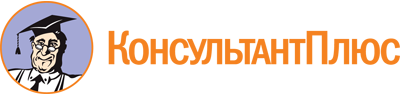 Приказ Минобрнауки России от 13.08.2020 N 1016
(ред. от 27.02.2023)
"Об утверждении федерального государственного образовательного стандарта высшего образования - бакалавриат по направлению подготовки 38.03.04 Государственное и муниципальное управление"
(Зарегистрировано в Минюсте России 27.08.2020 N 59497)Документ предоставлен КонсультантПлюс

www.consultant.ru

Дата сохранения: 08.11.2023
 Список изменяющих документов(в ред. Приказов Минобрнауки России от 26.11.2020 N 1456,от 19.07.2022 N 662, от 27.02.2023 N 208)Список изменяющих документов(в ред. Приказов Минобрнауки России от 26.11.2020 N 1456,от 19.07.2022 N 662, от 27.02.2023 N 208)Структура программы бакалавриатаСтруктура программы бакалавриатаОбъем программы бакалавриата и ее блоков в з.е.Блок 1Дисциплины (модули)не менее 165Блок 2Практикане менее 9Блок 3Государственная итоговая аттестацияне менее 6Объем программы бакалавриатаОбъем программы бакалавриата240Наименование категории (группы) универсальных компетенцийКод и наименование универсальной компетенции выпускникаСистемное и критическое мышлениеУК-1. Способен осуществлять поиск, критический анализ и синтез информации, применять системный подход для решения поставленных задачРазработка и реализация проектовУК-2. Способен определять круг задач в рамках поставленной цели и выбирать оптимальные способы их решения, исходя из действующих правовых норм, имеющихся ресурсов и ограниченийКомандная работа и лидерствоУК-3. Способен осуществлять социальное взаимодействие и реализовывать свою роль в командеКоммуникацияУК-4. Способен осуществлять деловую коммуникацию в устной и письменной формах на государственном языке Российской Федерации и иностранном(ых) языке(ах)Межкультурное взаимодействиеУК-5. Способен воспринимать межкультурное разнообразие общества в социально-историческом, этическом и философском контекстахСамоорганизация и саморазвитие (в том числе здоровьесбережение)УК-6. Способен управлять своим временем, выстраивать и реализовывать траекторию саморазвития на основе принципов образования в течение всей жизниСамоорганизация и саморазвитие (в том числе здоровьесбережение)УК-7. Способен поддерживать должный уровень физической подготовленности для обеспечения полноценной социальной и профессиональной деятельностиБезопасность жизнедеятельностиУК-8. Способен создавать и поддерживать в повседневной жизни и в профессиональной деятельности безопасные условия жизнедеятельности для сохранения природной среды, обеспечения устойчивого развития общества, в том числе при угрозе и возникновении чрезвычайных ситуаций и военных конфликтовИнклюзивная компетентностьУК-9. Способен использовать базовые дефектологические знания в социальной и профессиональной сферахЭкономическая культура, в том числе финансовая грамотностьУК-10. Способен принимать обоснованные экономические решения в различных областях жизнедеятельностиГражданская позицияУК-11. Способен формировать нетерпимое отношение к проявлениям экстремизма, терроризма, коррупционному поведению и противодействовать им в профессиональной деятельности(в ред. Приказа Минобрнауки России от 27.02.2023 N 208)(в ред. Приказа Минобрнауки России от 27.02.2023 N 208)